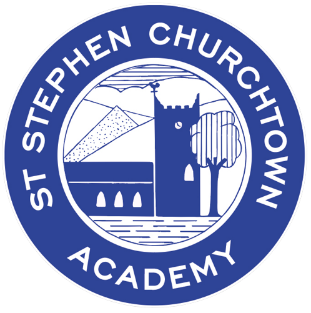 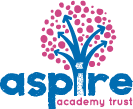 Maths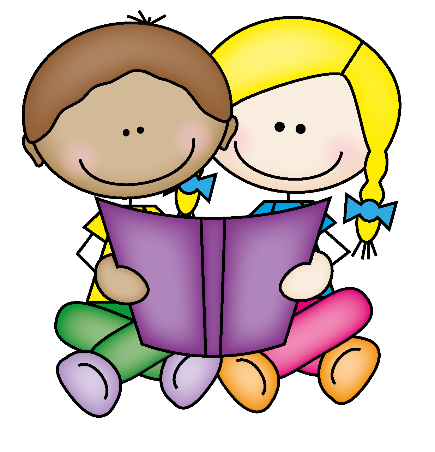 St Stephen Churchtown Academy	2022 - 2023	     Maths Lead: Mrs A Philp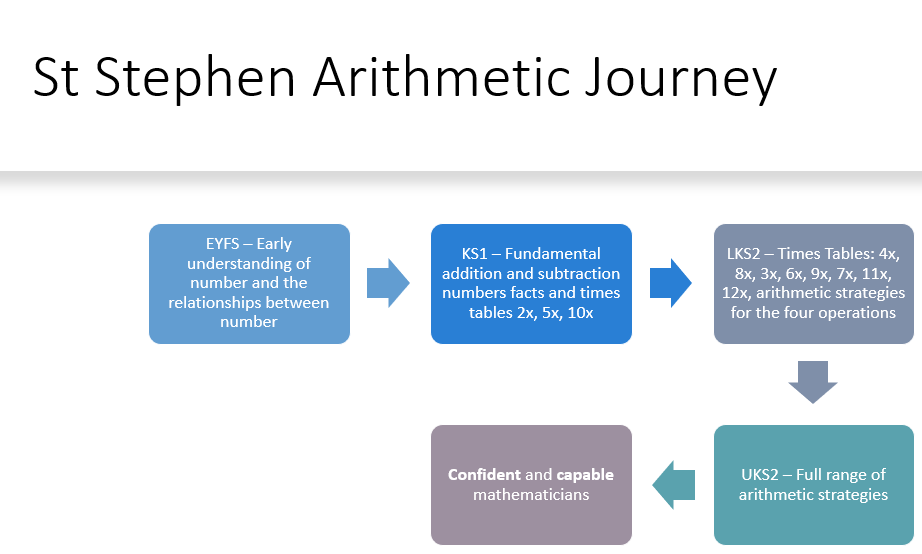 Curriculum Overview 2023-2024Curriculum Overview 2023-2024Curriculum Overview 2023-2024Curriculum Overview 2023-2024Curriculum Overview 2023-2024Curriculum Overview 2023-2024Curriculum Overview 2023-2024Autumn 1Autumn 2Spring 1Spring 2Summer 1Summer 2NurseryCombine objects- stacking blocks, putting objects inside others.Take part in finger rhymes with numbers. React to changes of amount in a group of up to 3 items. Compare amounts saying ‘lots’, ‘more’ or ‘same’Develop counting-like behaviour- making sounds, pointing or saying numbers in sequence. Count in everyday contexts. Can climb and squeeze in to different spaces. Can build with a range of resources. Can complete inset puzzles.   Compare sizes, weights, etc using gesture and language- bigger, little, smaller, high, low, tall, heavy, light.Can notice patterns and arrange things in patters.  NurseryNumber Rhyme Focus: 2 little dicky birds (up to 2) Counting principle: Knowing numbers up to 3 in order Cardinal principle: the number name assigned in a group is the total number of objects.  Extend ABAB pattern Number Rhyme Focus: The goats came marching (up to 3) Counting principle: Subitising numbers to 3 Talk about and explore 2D shapes Master the Curriculum: Matching and SortingNumber Rhyme Focus: 5 big hippos balancingRhyme 2:5 little ducks (back from 5)  Counting principle: Say one item for counting in order up to 5 Cardinal principle:  The abstraction principle: Children understanding that anything can be counted including things that cannot be touched (sounds and movement) Make comparisons between objects relating to size and length Create ABAB patterns Master the Curriculum: It’s Me 1, 2, 3Number Rhyme Focus: 5 speckled frogs Rhyme 2: 5 current buns Rhyme  Counting principle:  Cardinal principle:  Discuss and explore 3D shapes Discuss routes and locations using words like ‘in =front of’ and ‘behind’ Master the Curriculum: Alive in 5Number Rhyme Focus: One potato (counting up to 7) Rhyme 2: 5 little monkeys (counting back from 5) Counting principle: Knowing numbers up to 10 in order The order irrelevance principle: children understanding that the order we count a group of objects is irrelevant.  Link numerals and amounts. For example, showing the right number of objects to math the numeral up to 5. Master the Curriculum:Building 6,7,8Number Rhyme Focus: 1,2,3,4,5 once I caught a fish alive (counting to 10) Rhyme 2: 1 little, 2 little... (counting to 10) Counting principle: Knowing numbers up to 10 in order Solve real world mathematical problems with numbers to to 5. Comparing quantities with language more than and fewer. Making comparison between weight and capacity. (heavier/lighter/full/empty) Master the Curriculum: Building 9 and 10ReceptionBaseline.Number (N): Match and sort, compare amounts.Measure, shape and spatial thinking (MSST): compare size, mass and capacity. Exploring patternN: Numbers 1,2,3Representing, comparing and compositionRepresenting numbers to 5. One more or lessMSST: Circles and triangles. Positional language. Shapes with 4 sides. Time.Introducing zero. Number bonds to 5. Counting to 10. Comparing groups to 10.Comparing two groups to find the whole. Number bonds to 10- ten frame and part, part, whole model. Spatial awareness. 3D and 2D shapes.Making patterns, simple and complex. Adding more and taking away. Counting to 20.Doubling, halving and sharing.Odds and evens.Length, height and distance.Weight and capacity.Year 1Place Value – within 10 (5 weeks)MNSStage 2 book 1 and 2Addition and Subtraction- within 10 (5 weeks)Stage 2 Book 2,3,4,5Geometry- Shape (2 week) MNSStage 2 Book 6 and 7Place Value- within 20 (2 weeks) Addition and Subtraction- within 20 (3 weeks) MNSStage 3 Books 1-3. Place Value- within 50 (1 weeks)Length and Height(2 weeks)Mass and Volume (2 weeks) MNS- Stage 3 books 4- 7Multiplication and division (3 weeks)Fractions (2 weeks)Geometry Position and direction (1 week)MNS Stage 3 books 7-9Place Value (within 100) (2 weeks)Measure- Money (2 week)Time (2 weeks)Consolidation weekMNS Stage 4 Book 1Year 2Place value (4 weeks)Addition (2 weeks)MNS Stage 5, books 1-5)Number facts booklets 1 and 2Shape (1 week)Subtraction (2 weeks)Time (1 week)Multiplication 3 weeks)MNS Stage 5, book 6/7Number facts booklets 3 and 4Money (2 weeks)Division (2 weeks)Fractions (1 week)MNS Stage 6, books 1-6. Number facts booklets 5 and 6Length and height (2 weeks)Place value (1 week)Addition (2 weeks)Time (1 week)Times tables 10 x table Subtraction (2 weeks)Fractions (1 week)Money (1 week)Mass, capacity and temperature (2 weeks)Times tables 5x, 2x Statistic (2 weeks)Position and direction (2 weeks)Consolidation/Problem Solving (3 weeks)Times tables 2s, mixedYear 3Place Value (4 weeks)Addition and Subtraction (2 weeks)Number facts booklets  5 and 6, Times tables 2, 5, 10 xAddition and Subtraction cont(2 week)SHape (1 week)Multiplication and division (4 weeks)Times tables 4x Multiplication and division cont (2 weeks) Length and perimeter (3weeks)Times tables 8xFractions (3 weeks) Mass and capacity (3 weeks) Times tables 3x Fractions (2 weeks) Money (2 weeks) Time (2 weeks) Consolidation week Times tables 6xShape (2 weeks)Statistics (2 weeks) Time- (1 week)Times tables mixed xYear 3/4Place Value (4 weeks)Addition and Subtraction  (3 weeks)Times tables 2, 5, 10, 4 xArea (1 week) Multiplication and division A (3 weeks)Times tables 8x, 3x, 6xMultiplication and division B (3 weeks)Length and Perimeter (2 weeks) Times tables 3x, 6x, 9x, 7xFractions (4 weeks)Decimals (3 weeks)Times tables 7x, 11xDecimals (2 weeks) Money (2 weeks)Time (2 weeks)Times tables 12x, mixed xShape (2 weeks)Statistics (1 week)Position and direction (2 weeks)Times tables mixed xYear 4/5Place value Addition and subtraction Place value Addition and subtractionAreaTimes tables 2, 5, 10, 4 xMultiplication and division AMultiplication and division Fractions Times tables 8x, 3x, 6xMultiplication and division BLength and Perimeter Multiplication and division Fractions Times tables 3x, 6x, 9x, 7xFractions Decimals Decimals and percentages Perimeter and areaStatistics Times tables 7x, 11xDecimals MoneyTime Shape Position and directionsDecimals Times tables 12x, mixed xShape Statistics Position and directionDecimals Negative numbersConverting units Volume Times tables mixed xYear 5Place Value (3 weeks)Addition and Subtraction (3 weeks)Multiplication and division (3 weeks)Fractions (4 weeks)Multiplication and division (3 weeks)Fractions (2 weeks) Decimals and percentages (3 weeks)Perimeter and area (2 weeks)Statistics (1 weeks) Shape (3weeks)Position and direction (2 weeks) Decimals (2 weeks)Decimals (1 week)Negative numbers (1 week)  Converting units (2 weeks) Volume (1 week)Year 6Place Value (2 weeks)Addition, Subtraction, Multiplication and Division (5 weeks) Fractions (4 weeks)Fractions, decimals and percentages (2 weeks)Decimals (2 weeks) Converting units (1 week)Shape (2 weeks) Area, perimeter and volume (1 weeks) Ratio and proportion (2 weeks)Statistics (1 weeksAlgebra (2 weeks)Position and direction (1week) Consolidation of key learning, preparation for KS3 and further application of skills.Year 2/3/4 times table overview       2023/2024Year 2/3/4 times table overview       2023/2024Year 2/3/4 times table overview       2023/2024Year 2/3/4 times table overview       2023/2024Year 2/3/4 times table overview       2023/2024Year 2/3/4 times table overview       2023/2024Year 2/3/4 times table overview       2023/2024Year 2/3/4 times table overview       2023/2024Year 2/3/4 times table overview       2023/2024Year 2/3/4 times table overview       2023/2024Year 2/3/4 times table overview       2023/2024Year 2/3/4 times table overview       2023/2024Autumn 1 Autumn 1 Autumn 1 Autumn 1 SpringSpringSpringSpringSummerSummerSummerSummerWeek Year 2Year 3 Year 4WeekYear 2 Year 3Year 4 	WeekYear 2Year 3Year 41MNSNumber facts2/5/101MNS2x 4x3x6x15x6x12x2MNSNumber facts2/5/102MNS8x3x6x25x6x12x3MNSNumber facts2/5/103MNS8x9x35x6x12x4MNS2/5/104x4MNS8x9x45x6xMixed, Squared5MNS2/5/104x5MNS8x9x55x6xMixed6MSN2/5/104x6MNS8x9x65x6xMixed7MNS4x4/8x8MNS4x8x710x3x7x72xMixedX Check9MNS4x8x810x3x7x82xMixedX Check10MNS4x8x910x3x7x92xMixedX Check11MNS4x3x 1010x3x11x102xMixed12MNS4x3x1110x3x11x112xReview13MNS4x3x 6x1210x3x11x1210,5, 2, Review14MNS4x3x6x1310,5, 2, Curriculum Area in Action – MATHSCurriculum Area in Action – MATHSCurriculum Area in Action – MATHSIntentIntent‘Every pupil matters; every moment counts’Vision: The Mathematics curriculum at St Stephen ensures that our children understand and develop key skills that they will carry on into their everyday lives. The planning is sequenced to ensure prior learning is developed and enhanced by reasoning and problem-solving opportunities. We ensure all our children are fluent with arithmetic knowledge and skills.  We aim to:Ensure that every child has confidence in the recall of key number facts and arithmetic procedures, enabling them to access the whole maths curriculum with confidence and capability. Develop and practise key vocabulary and understanding through reasoning and explanation.Offer all children opportunities to problem solve and apply mathematical knowledge to the wider world. 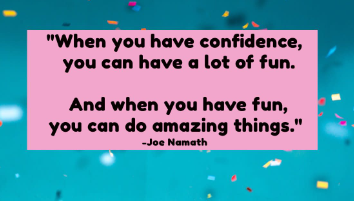 Implementation for MathsExample to demonstrate expectationsExample to demonstrate expectationsAt St Stephen, we follow the White Rose schemes of work as a basis for teachers to plan. We use a range of resources to supplement and enhance pupils’ mathematical journey, including Master the Curriculum and the White Rose Resources. Within each mathematical area (building upon prior learning), the children explore and review number facts, learn and apply key vocabulary, develop and extend their reasoning and problem solving skills through small step progressive style questioning and retrieval. We have a rigorous approach to developing pupils’ arithmetic skills and knowledge and provide dedicated time each day for this. As a school, we have agreed that this is central for developing pupils’ confidence and enjoyment - leading to success for our learners.At St Stephen, we follow the White Rose schemes of work as a basis for teachers to plan. We use a range of resources to supplement and enhance pupils’ mathematical journey, including Master the Curriculum and the White Rose Resources. Within each mathematical area (building upon prior learning), the children explore and review number facts, learn and apply key vocabulary, develop and extend their reasoning and problem solving skills through small step progressive style questioning and retrieval. We have a rigorous approach to developing pupils’ arithmetic skills and knowledge and provide dedicated time each day for this. As a school, we have agreed that this is central for developing pupils’ confidence and enjoyment - leading to success for our learners.Marking expectationsDaily marking and/or verbal feedback given.On the spot marking (where possible) to ensure any misconception or errors are addressed.Whole school marking policy- Learning objectives highlighted (green, dash green, pink) and marked in black. Children complete TIC (Time for Improvement and Challenge) in green pen.Daily marking and/or verbal feedback given.On the spot marking (where possible) to ensure any misconception or errors are addressed.Whole school marking policy- Learning objectives highlighted (green, dash green, pink) and marked in black. Children complete TIC (Time for Improvement and Challenge) in green pen.Teaching and Learning expectations EYFSMaths is everywhere within the environment and plays a part in daily routines.Children are given the opportunity to become familiar with numbers and number resources (e.g. ten frames and number lines)Songs and rhymes, which count on and back.Discrete teaching time for all pupils on numbers and shapeMaster the Curriculum overview and planning resources are used to support planning and teaching. KS1 Lesson StructureDaily teaching and rehearsal of number facts using Maths Number Sense videos and questionsWhole class teaching input using key images followed by independent practice Daily incidentals- misconceptions, additional time spent on rehearsal and writing of numbers (Year 1)Maths Hub Number facts booklets are used, moving on to Maths Hub times table booklets in the second half of the Spring Term, in to the summer term. A Reasoning and Problem solving floor book is added to daily where a key question is shared with the children and their responses are recorded.  KS2 Lesson StructureDaily teaching and rehearsal of arithmetic- ‘I do, We do, You do’ approachWhole class teaching input using key images and procedures followed by independent practiceTimes table teaching (counting stick, songs) followed by Maths Hub booklets (Year 3/4)Weekly arithmetic test Whole SchoolMaths happens dailyTeachers will follow the school’s calculation policy, which includes agreed images, terminology and proceduresFollowing of overviews of main teaching strands, key facts and times tables followedUse of teaching slides which include key vocabulary, sentence stems, arithmetic questions, review of prior learning and main teaching points. Maths linked within other subjects, demonstrating mathematical understanding in a range of subject areas. Regular opportunities for AfL through a range of activitiesTeachActive is used to enhance mathematical understandingWe understand all pupils (including those with SEND) benefit hugely from explicit, systematic instruction and systematic rehearsal of key facts and knowledge of procedures. 
EYFSMaths is everywhere within the environment and plays a part in daily routines.Children are given the opportunity to become familiar with numbers and number resources (e.g. ten frames and number lines)Songs and rhymes, which count on and back.Discrete teaching time for all pupils on numbers and shapeMaster the Curriculum overview and planning resources are used to support planning and teaching. KS1 Lesson StructureDaily teaching and rehearsal of number facts using Maths Number Sense videos and questionsWhole class teaching input using key images followed by independent practice Daily incidentals- misconceptions, additional time spent on rehearsal and writing of numbers (Year 1)Maths Hub Number facts booklets are used, moving on to Maths Hub times table booklets in the second half of the Spring Term, in to the summer term. A Reasoning and Problem solving floor book is added to daily where a key question is shared with the children and their responses are recorded.  KS2 Lesson StructureDaily teaching and rehearsal of arithmetic- ‘I do, We do, You do’ approachWhole class teaching input using key images and procedures followed by independent practiceTimes table teaching (counting stick, songs) followed by Maths Hub booklets (Year 3/4)Weekly arithmetic test Whole SchoolMaths happens dailyTeachers will follow the school’s calculation policy, which includes agreed images, terminology and proceduresFollowing of overviews of main teaching strands, key facts and times tables followedUse of teaching slides which include key vocabulary, sentence stems, arithmetic questions, review of prior learning and main teaching points. Maths linked within other subjects, demonstrating mathematical understanding in a range of subject areas. Regular opportunities for AfL through a range of activitiesTeachActive is used to enhance mathematical understandingWe understand all pupils (including those with SEND) benefit hugely from explicit, systematic instruction and systematic rehearsal of key facts and knowledge of procedures. 
Working walls/DisplaysShared vocabulary and sentence stemsExamples taken from the school calculation policy Examples of work linked to topic alongside models by the class teacher (WAGOLL)Images to support learningPosters to remain on display all year to promote understanding in areas such as time, fractions, shape. Examples of Concrete, Pictorial, AbstractShared vocabulary and sentence stemsExamples taken from the school calculation policy Examples of work linked to topic alongside models by the class teacher (WAGOLL)Images to support learningPosters to remain on display all year to promote understanding in areas such as time, fractions, shape. Examples of Concrete, Pictorial, AbstractAssessmentWe use assessment to help pupils embed and use knowledge fluently, to check understanding and to inform teaching. Weekly arithmetic papers (KS2) Reviewing and practising through Maths Number Sense (KS1)End of term assessments (taken from WRM)Summative Assessment - EYFS, end of KS1 and the end of KS2Year 4 multiplication check IDL software for children with barriers to learning in mathsPupil ConferencingLearning Walk/Lesson ObservationsWork Scrutinies- colleague book looks in staff meeting time and whole school book looks carried out by maths lead and a maths partner/advisor and/or SLT. We use assessment to help pupils embed and use knowledge fluently, to check understanding and to inform teaching. Weekly arithmetic papers (KS2) Reviewing and practising through Maths Number Sense (KS1)End of term assessments (taken from WRM)Summative Assessment - EYFS, end of KS1 and the end of KS2Year 4 multiplication check IDL software for children with barriers to learning in mathsPupil ConferencingLearning Walk/Lesson ObservationsWork Scrutinies- colleague book looks in staff meeting time and whole school book looks carried out by maths lead and a maths partner/advisor and/or SLT. ImpactOur pupils:Enjoy mathematics because they have the fundamental skills and knowledge Are confident in applying their skills to a range of situations, Achieve wellTake risks, ask questions, enjoy challenge and are confident to make and learn from their mistakes. Make links between their mathematical learning and the wider curriculum and life outside of the classroom. Our pupils:Enjoy mathematics because they have the fundamental skills and knowledge Are confident in applying their skills to a range of situations, Achieve wellTake risks, ask questions, enjoy challenge and are confident to make and learn from their mistakes. Make links between their mathematical learning and the wider curriculum and life outside of the classroom. 